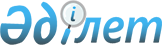 Алушылар санатының тізбесін және әлеуметтік көмектің шекті мөлшерлерін бекіту туралы
					
			Күшін жойған
			
			
		
					Атырау облысы Атырау қалалық мәслихатының 2014 жылғы 03 ақпандағы № 174 шешімі. Атырау облысының Әділет департаментінде 2014 жылғы 24 ақпанда № 2855 тіркелді. Күші жойылды - Атырау облысы Атырау қаласы мәслихатының 29 маусымдағы 2020 жылғы № 506 (алғашқы ресми жарияланған күнінен кейін күнтізбелік он күн өткен соң қолданысқа енгізіледі) шешімімен
      Ескерту. Күші жойылды - Атырау облысы Атырау қаласы мәслихатының 29.06.2020 № 506 (алғашқы ресми жарияланған күнінен кейін күнтізбелік он күн өткен соң қолданысқа енгізіледі) шешімімен.
      Қазақстан Республикасының 2008 жылғы 4 желтоқсандағы Бюджет кодексінің 56–бабының 1 тармағының 4) тармақшасына, Қазақстан Республикасының 2001 жылғы 23 қаңтардағы "Қазақстан Республикасындағы жергілікті мемлекеттік басқару және өзін-өзі басқару туралы" Заңының 6–бабының 2-3-тармағына, Қазақстан Республикасы Үкіметінің 2013 жылғы 21 мамырдағы № 504 "Әлеуметтік көмек көрсетудің, оның мөлшерлерін белгілеудің және мұқтаж азаматтардың жекелеген санаттарының тізбесін айқындаудың үлгілік қағидаларын бекіту туралы" қаулысына сәйкес және қалалық әкімдіктің қаулысын қарап, Атырау қалалық мәслихаты ШЕШІМ ҚАБЫЛДАДЫ:
      1. Алушылар санатының тізбесін, әлеуметтік көмектің шекті мөлшерлерін, табиғи зілзаланың немесе өрттің салдарынан өмірлік қиын жағдай туындаған кезде әлеуметтік көмекке өтініш білдіру мерзімдері осы шешімнің 1–қосымшасына сәйкес бекітілсін.
      2. Коммуналдық қызметтерге әлеуметтік көмек алушылардың санаттары осы шешімнің 2–қосымшасына сәйкес бекітілсін.
      3. Техникалық және кәсіптік, орта білімнен кейінгі және жоғары білім берудің білім беретін оқу бағдарламаларын іске асыратын білім беру ұйымдарының күндізгі бөлімінде оқитын студенттерге, оқу ақысын төлеуде берешегі бар адамның жан басына шаққандағы орташа табысы есептелген ең төменгі күнкөріс деңгейінің шамасынан аспайтын келесі санаттар бойынша біржолғы әлеуметтік көмек бекітілсін:
      1) жетімдерге және ата-анасының қамқорлығынсыз қалғандарға;
      2) мүгедектерге;
      3) аз қамтылған отбасынан шыққан студенттерге.
      4. Орташа табысы есептелген ең төменгі күнкөріс деңгейінің шамасынан аспайтын келесі адамдарға (отбасыларға) біржолғы әлеуметтік көмек бекітілсін:
      1) аз қамтылған отбасыларына;
      2) І, ІІ, ІІІ топтағы мүгедектерге;
      3) әлеуметтік мәні бар аурулардың және айналасындағыларға қауіп төндіретін аурулардың салдарынан тыныс–тіршілігі шектелген тұлғаларға.
      4-1. Туберкулездің әртүрлі түрімен ауыратын науқастарға емдеу мекемесінің ай сайын ұсынатын тізіміне сәйкес, амбулаториялық ем алу кезеңіне 10 айлық есептік көрсеткіш мөлшерінде (отбасы табыстары есепке алынбай) әлеуметтік көмек бекітілсін.
      Ескерту. Шешім 4-1-тармақпен толықтырылды - Атырау облысы Атырау қалалық мәслихатының 07.04.2017 № 111 қаулысымен (алғашқы ресми жарияланған күнінен кейін күнтізбелік он күн өткен соң қолданысқа енгізіледі).


      5. Осы шешімнің орындалуын бақылау тұрғындарды әлеуметтік қорғау, денсаулық сақтау, білім беру, мәдениет, жастар және спорт ісі, әйелдер істері және отбасылық–демографиялық саясат мәселелері жөніндегі тұрақты комиссиясына жүктелсін (Б. Шеркешбаева).
      6. Осы шешім әділет органдарында мемлекеттік тіркелген күннен бастап күшіне енеді, ол алғашқы ресми жарияланған күнінен кейін күнтізбелік он күн өткен соң қолданысқа енгізіледі және 2014 жылдың 1 қаңтарынан бастап туындаған құқықтық қатынастарға таратылады. Алушылар санатының тізбесін, әлеуметтік көмектің шекті мөлшерлері, табиғи зілзаланың немесе өрттің салдарынан өмірлік қиын жағдай туындаған кезде әлеуметтік көмекке өтініш білдіру мерзімдері
      1. Келесі негіздер бойынша адамдарға (отбасыларға) табысын есепке алмай 1500 (мың бес жүз) айлық есептік көрсеткіш шекті мөлшерінде біржолғы әлеуметтік көмек беріледі:
      1) жетімдік;
      2) ата–ананың қамқорлығынсыз қалу;
      3) кәмелетке толмағандардың қадағалаусыз қалуы, оның ішінде девианттық мінез-құлық;
      4) үш жасқа дейінгі балалардың туғаннан бастапқы психофизикалық дамуы мүмкіндіктерінің шектелуі;
      5) дене және (немесе) ақыл–ой мүмкіндіктеріне байланысты организм функцияларының тұрақты бұзылуы;
      6) әлеуметтік мәні бар аурулардың және айналасындағыларға қауіп төндіретін аурулардың салдарынан тыныс–тіршілігінің шектелуі;
      7) жасының егде тартуына байланысты, ауруы және (немесе) мүгедектігі салдарынан өзіне–өзі күтім жасай алмауы;
      8) әлеуметтік бейімсіздікке және әлеуметтік депривацияға әкеп соқтырған қатыгездік;
      9) баспанасыздық (белгілі бір тұрғылықты жері жоқ адамдар);
      10) бас бостандығынан айыру орындарынан босау;
      11) қылмыстық-атқару инспекциясы пробация қызметінің есебінде болу негіздері бойынша өмірлік қиын жағдайда деп танылуы мүмкін;
      12) аз қамтылған отбасыларына;
      13) Ұлы Отан соғысының қатысушылары мен мүгедектеріне және оларға теңестірілген тұлғаларға;
      14) І, ІІ, ІІІ топтағы мүгедектерге.
      Ескерту. 1-тармаққа өзгеріс енгізілді - Атырау облысы Атырау қалалық мәслихатының 27.08.2015 № 288 шешімімен (жарияланған күнінен кейін күнтізбелік он күн өткен соң қолданысқа енгізіледі).


      2. Табиғи зілзаланың немесе өрттің салдарынан өмірлік қиын жағдай туындаған кезден бастап азаматтар алты ай мерзім ішінде әлеуметтік көмекке өтініш білдіруі мүмкін. Коммуналдық қызметтерге әлеуметтік көмек алушылардың санаттары
      Ескерту. 2-қосымшаға өзгерістер енгізілді - Атырау облысы Атырау қаласы мәслихатының 24.04.2019 № 353 (алғашқы ресми жарияланған күнінен кейін күнтізбелік он күн өткен соң қолданысқа енгізіледі) шешімімен.
      Табысы есепке алынбай, коммуналдық қызметтеріне ай сайынғы әлеуметтік көмек келесідей санаттағы азаматтарға берілсін:
      1) Ұлы Отан соғысының қатысушылары мен мүгедектеріне;
      2) қайталап некеге отырмаған Ұлы Отан соғысында қаза тапқан жауынгерлердің зайыптарына (жұбайларына);
      3) жаттығу жиындарына шақырылып, ұрыс қимылдары жүріп жатқан кезде Ауғанстанға жіберілген әскери міндеттілерге;
      4) Ұлы Отан соғысы жылдарында тылдағы қажырлы еңбегі және мінсіз әскери қызметі үшін бұрынғы Кеңестік Социалистік Республикалар Одағының ордендерімен және медальдерімен наградталған адамдарға;
      5) Ауғанстандағы ұрыс қимылдары кезінде жараланудың, контузия алудың, зақымданудың немесе ауруға шалдығудың салдарынан қаза тапқан (хабар–ошарсыз кеткен) немесе қайтыс болған әскери қызметшілердің отбасыларына.
      6) 1986-1987 жылдары Чернобыль АЭС-індегі апаттың, сондай-ақ азаматтық немесе әскери мақсаттағы объектілердегі басқа да радиациялық апаттар мен авариялардың зардаптарын жоюға қатысқан, сондай-ақ ядролық сынақтар мен жаттығуларға тікелей қатысқан адамдарға;
      7) 1988-1989 жылдардағы Чернобыль АЭС-індегі апаттың зардаптарын жоюға қатысқан, оқшаулау аймағынан Қазақстан Республикасына қоныс аудартқан (өз еркімен көшкен) адамдар қоныс аудартқан күні анасының құрсағындағы балаларды қоса алғанда;
      8) Чернобыль АЭС-індегі апаттың, азаматтық немесе әскери мақсаттағы объектілердегі басқа да радиациялық апаттар мен авариялардың, ядролық қаруды сынаудың салдарынан мүгедек болған адамдар, сондай-ақ ата-анасының бірінің радиациялық сәуле алуы себебінен генетикалық жағынан мүгедек болып қалған олардың балаларына.
					© 2012. Қазақстан Республикасы Әділет министрлігінің «Қазақстан Республикасының Заңнама және құқықтық ақпарат институты» ШЖҚ РМК
				
      XXІI сессия төрағасы,

      қалалық мәслихатының хатшысы

Б. Қазиманов
Атырау қалалық мәслихатының 2014 жылдың 3 ақпандағы № 174 шешіміне 1 қосымшаАтырау қалалық мәслихатының 2014 жылдың 3 ақпандағы № 174 шешіміне 2 қосымша